Optical Illusions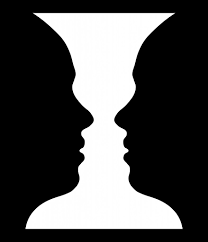 Example- Is it a vase or two people?I think it is a vase.Is the cat going up or going down the stairs?I think the cat is _________ the stairs.What animal is it?I think it is a _________.Is it a rabbit or a raven? I think it is a _________.Is she a young woman or an old woman?I think she is ________________ .Is it two or three people?I think it is _________ people.What animal is it?I think it is a _________.Is it a man running or a dog?I think it is a __________________.What animal is it? I think it is a _________.How many legs does the elephant have? I think it has _________ legs.Is it a man or a dog? I think it is a _________.Is the bus going left or right? I think it is going _________.Is it a face or someone walking? I think it is __________________.Do the lines have the same or different length? I think they have __________________ length.Is the ballerina turning right or left? I think she is turning _________.Is the image disappearing or not disappearing? I think the image is __________________.Are the dots disappearing or not disappearing? I think the dots are __________________.What color is the dress?I think it is __________________.Useful phrases:I agree with you. I don’t agree with you. Wow! That’s crazy!Interesting!